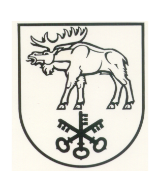 LAZDIJŲ RAJONO SAVIVALDYBĖS TARYBASPRENDIMASDĖL LAZDIJŲ RAJONO SAVIVALDYBĖS TARYBOS 2015 M. KOVO 31 D. SPRENDIMO NR. 5TS-1542 „DĖL LAZDIJŲ RAJONO SAVIVALDYBĖS BŪSTO IR SOCIALINIO BŪSTO NUOMOS TVARKOS APRAŠO PATVIRTINIMO“ PAKEITIMO2017 m. birželio 26 d. Nr. 34-989LazdijaiVadovaudamasi Lietuvos Respublikos vietos savivaldos įstatymo 18 straipsnio 1 dalimi, Lazdijų rajono savivaldybės taryba nusprendžia:P a k e i s t i Lazdijų rajono savivaldybės būsto ir socialinio būsto nuomos tvarkos aprašą, patvirtintą Lazdijų rajono savivaldybės tarybos 2015 m. kovo 31 d. sprendimu Nr. 5TS-1542 „Dėl Lazdijų rajono savivaldybės būsto ir socialinio būsto nuomos tvarkos aprašo patvirtinimo“:1. pakeisti 42 punktą ir jį išdėstyti taip:,,42. Jeigu asmens ar šeimos, nuomojančio (nuomojančios) socialinį būstą, deklaruotas turtas (įskaitant gautas pajamas) už kalendorinius metus daugiau kaip 25 procentų viršija šio įstatymo 11 straipsnio 2 dalyje nustatytus metinius pajamų ir turto dydžius, asmuo ar šeima raštiškai yra informuojami, kad prarado teisę nuomoti Savivaldybės socialinį būstą ir, kad su jais sudaryta socialinio būsto nuomos sutartis turi būti nutraukta arba asmens ar šeimos prašymu Savivaldybės socialinis būstas gali būti išnuomotas kaip savivaldybės būstas rinkos kainomis.“2. papildyti 51 punktą  5 papunkčiu ir jį išdėstyti taip:,,51.5. iki einamųjų metų gegužės 1 dienos savivaldybės vykdomajai institucijai pateikti užpildytą socialinės apsaugos ir darbo ministro patvirtintos formos prašymo priedą, jame nurodydami gautas pajamas, kurios, vadovaujantis Piniginės socialinės paramos nepasiturintiems gyventojams įstatymo 17 straipsnio 1 dalimi, neįskaitomos į asmenų ar šeimų gaunamas pajamas.”Savivaldybės merasParengėRimvydas Kupstas2017-06-19LAZDIJŲ RAJONO SAVIVALDYBĖS TARYBOS SPRENDIMO„DĖL LAZDIJŲ RAJONO SAVIVALDYBĖS TARYBOS 2015 M. KOVO 31 D. SPRENDIMO NR. 5TS-1542 „DĖL LAZDIJŲ RAJONO SAVIVALDYBĖS BŪSTO IR SOCIALINIO BŪSTO NUOMOS TVARKOS APRAŠO PATVIRTINIMO“ PAKEITIMO“ PROJEKTOAIŠKINAMASIS RAŠTAS2017 m. birželio 15 d.Lazdijų rajono savivaldybės tarybos sprendimo „Dėl Lazdijų rajono savivaldybės tarybos 2015 m. kovo 31 d. sprendimo Nr. 5TS-1542 „Dėl Lazdijų rajono savivaldybės būsto ir socialinio būsto nuomos tvarkos aprašo patvirtinimo“ pakeitimo“ projektas parengtas vadovaujantis Vietos savivaldos įstatymo 18 straipsnio 1 dalimi.Šio projekto tikslas – pakeisti Lazdijų rajono savivaldybės būsto ir socialinio būsto nuomos tvarkos aprašą, patvirtintą Lazdijų rajono savivaldybės tarybos 2015 m. kovo 31 d. sprendimo Nr. 5TS-1542 „Dėl Lazdijų rajono savivaldybės būsto ir socialinio būsto nuomos tvarkos aprašo patvirtinimo“ papildymo“, pakeičiant  42 punktą nauja redakcija bei papildant 51 punktą  nauju 5 papunkčiu. Kaip šiuo metu yra sprendžiami projekte aptarti klausimai - Šis 42 punkto pakeitimas nauja redakcija reikalingas todėl, kad pasikeitė Lietuvos Respublikos paramos būstui įsigyti ar išsinuomoti įstatymo 20 straipsnio 5 dalies 2 punktas ir 20 straipsnio 6 dalis.  Šis 51 punkto papildymas 5 papunkčiu atsiranda imperatyvas nurodyti ir deklaruoti visas gautas per deklaruojamąjį laikotarpį pajamas. Parengtas sprendimo projektas neprieštarauja galiojantiems teisės aktams.Galimos neigiamos pasekmės priėmus projektą, kokių priemonių reikėtų imtis, kad tokių pasekmių būtų išvengta – priėmus sprendimo projektą, neigiamų pasekmių nenumatoma.Kokie šios srities aktai tebegalioja ir kokius galiojančius aktus būtina pakeisti ar panaikinti, priėmus teikiamą projektą – šiuo metu galioja Lazdijų rajono savivaldybės tarybos 2015 m. kovo 31 d. sprendimas Nr. 5TS-1542 „Dėl Lazdijų rajono savivaldybės būsto ir socialinio būsto nuomos tvarkos aprašo patvirtinimo“, naujų teisės aktų priimti ar galiojančių pakeisti ir panaikinti nereikės.Rengiant projektą gauti specialistų vertinimai ir išvados – dėl sprendimo projekto pastabų negauta.Sprendimo projektą parengė Lazdijų rajono savivaldybės administracijos Ekonomikos skyriaus vyr. specialistas Rimvydas  Kupstas.Ekonomikos skyriaus vyr. specialistas 						Rimvydas Kupstas